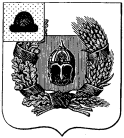 Совет депутатов Александро-Невского городского поселения Александро-Невского муниципального районаРязанской областиР Е Ш Е Н И Е от  16 мая 2018 года                        р.п. Александро-Невский                                       №  51О внесении изменений в Положение об оплате труда муниципальных служащих Александро-Невского городского поселения Александро-Невского муниципального района Рязанской областиРассмотрев проект решения Совета депутатов Александро-Невского городского поселения «О внесении изменений в решение Совета депутатов Александро-Невского городского поселения от 11 марта 2016 года № 96  (в редакции от 22.02.2018 г. № 40) «Об утверждении Положения об оплате труда муниципальных служащих Александро-Невского городского поселения Александро-Невского муниципального района Рязанской области», внесенный главой Александро-Невского городского поселения, руководствуясь Трудовым кодексом Российской Федерации, Законом Рязанской области «О муниципальной службе в Рязанской области» от 17 октября 2007 года. № 136-ОЗ, постановлением Правительства Рязанской области от 25 января 2018 года № 8 «О внесении изменений в постановление Правительства Рязанской области от 27 октября 2010 г. № 258 «Об утверждении нормативов формирования расходов на оплату труда депутатов, выборных должностных лиц местного самоуправления, осуществляющих свои полномочия на постоянной основе, муниципальных служащих Рязанской области» (в редакции постановлений Правительства Рязанской области от 27.10.2011 № 356, от 10.07.2012 № 193, от 29.12.2012 № 418, от 03.07.2013 № 184, от 01.10.2014 № 275, от 16.12.2015 № 316, от 14.02.2017 № 25, от 26.12.2017 № 409, от 25.01.2018 № 8, от 27.04.2018 № 119), Уставом муниципального образования – Александро-Невское городское поселение, Совет депутатов Александро-Невского городского поселения РЕШИЛ:1. Внести следующие изменения в Положение об оплате труда муниципальных служащих Александро-Невского городского поселения Александро-Невского муниципального района Рязанской области, утвержденное решением Совета депутатов Александро-Невского городского поселения от 11 марта 2016 года № 96 (в редакции от 22.02.2018 г. № 40) (далее Положение):1.1. Раздел 2 «Размеры должностного оклада» Положения изложить в новой редакции (согласно приложению). 2. Направить настоящее решение главе Александро-Невского городского поселения для подписания и обнародования. 3. Настоящее решение вступает в силу с даты принятия и распространяет свое действие на правоотношения, возникшие с 1 мая 2018 года.Глава Александро-Невского городскогопоселения, председатель Совета депутатовАлександро-Невского городского поселения                                                      В.А. УшаковаПриложение  к решению Совета депутатов Александро-Невского городского поселенияот 16.05.2018  г. № 512. Размеры должностного окладаДолжностные оклады  муниципальных служащих  в соответствии с замещаемой им должностью муниципальной службы устанавливается в следующих размерах:№ п/пНаименование должностейРазмеры должностных окладов (в рублях)Старшая группа должностейСтаршая группа должностей1Ведущий специалист3224Младшая группа должностейМладшая группа должностей13Специалист 1 категории270414Специалист 2 категории2122